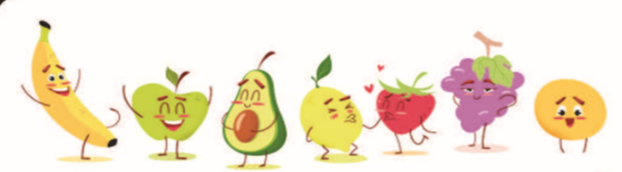 MondayTuesdayWednesdayThursday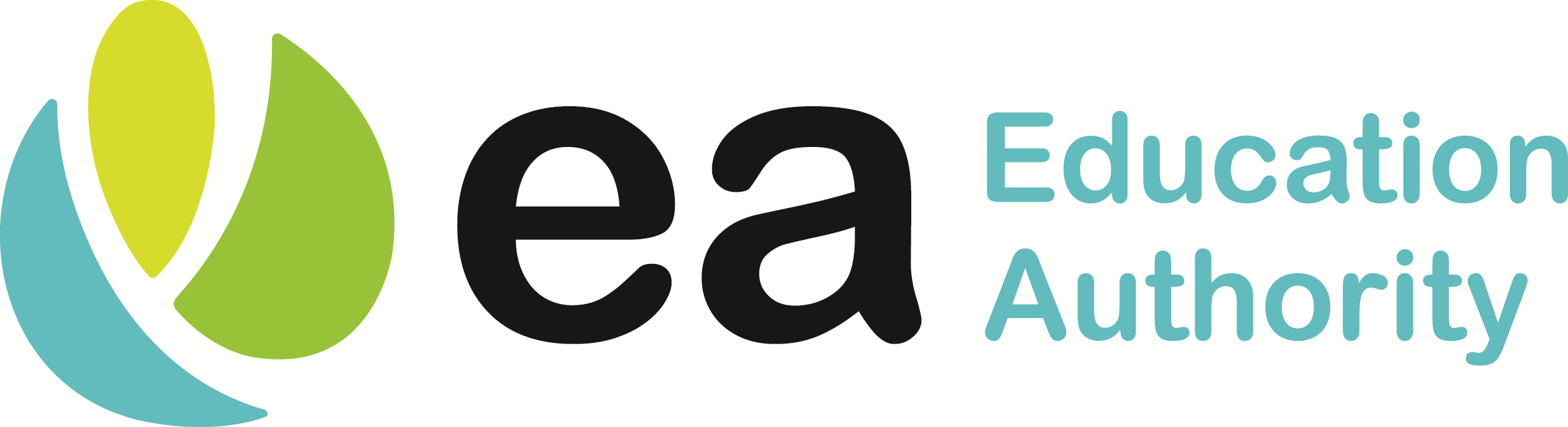 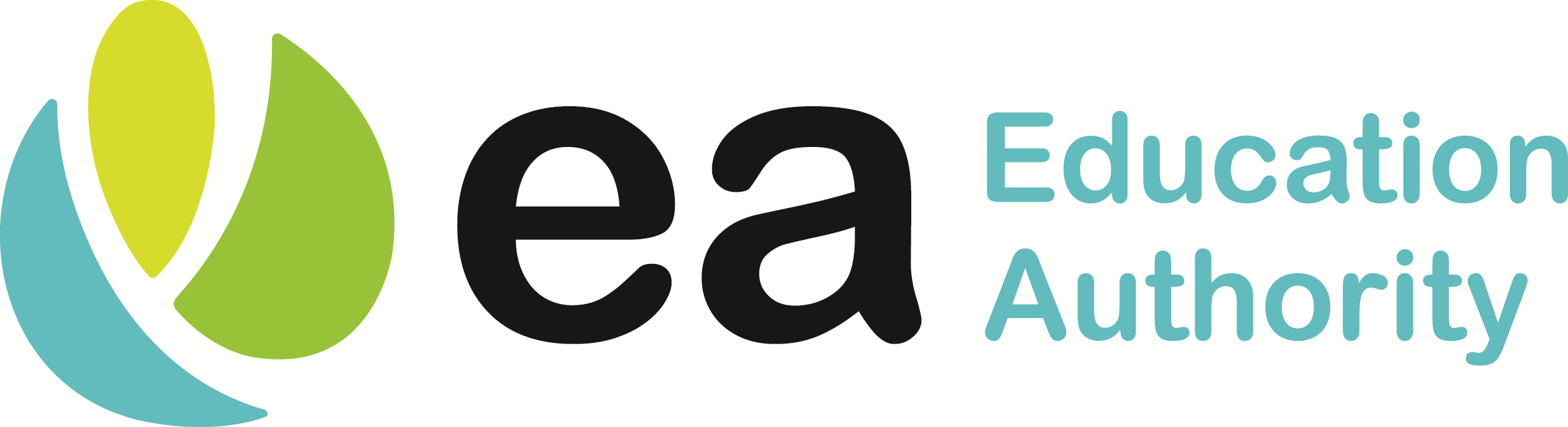 FridayWEEK 103/01/2231/01/2228/02/2228/03/22Steak CasseroleCrusty breadFresh Diced TurnipTossed SaladsMashed PotatoIce Cream & FruitOven Baked Breaded Chicken GoujonsSelection of Dipping SaucesGarden PeasSelection of SaladsMashed PotatoFresh Fruit Salad & YoghurtBreast of Chicken Curry with Boiled Rice, Naan Bread Fresh Sliced CarrotsMedley of Fresh VegetablesCarrot Cake & CustardRoast Loin PorkApple SauceHerb Stuffing, Gravy Fresh Baton CarrotsBroccoli FloretsDry Oven Roast PotatoesMashed PotatoGrapes or Yoghurt pot Salmon FishcakeSweetcornCrunchy ColeslawPasta Salad, Tossed Salad ChipsChilli Baby Boiled PotatoFlakemeal Biscuit, Melon Boat WEEK 210/01/2207/02/2207/03/2204/04/22Spaghetti Bolognaise or MinceGrated CheeseSliced Crusty BaguettesBroccoli FloretsFresh Baton Carrots Mashed potatoHomemade Rice Pudding & FruitFresh Breaded Cod Goujons with Lemon Slice, Tartar Sauce Baked BeansTossed saladMashed PotatoApple Crumble & CustardBreast of Chicken Curry with Boiled Rice, Naan Bread Crunchy Fresh ColeslawGarden PeasSelection of SaladsHomemade Shortbread & Fruit PotRoast Beef, Herb Stuffing, Gravy,Cauliflower Cheese, Fresh Diced Carrot & ParsnipDry Roast Potato, Mashed PotatoMelon Slice & YoghurtBreaded Chicken Goujons or Chicken BaguetteSelection of Salads, Salsa DipSweetcorn ChipsBaked PotatoJelly & Fruit SaladWEEK 317/01/2214/02/2214/03/2211/04/22Savoury Mince & Onion  Fresh Baton CarrotsBroccoli FloretsMashed Potato or Pasta orSpaghetti BolognaiseChocolate and Orange Sponge & FruitBreaded Cod Fish FingersBaked BeansSweetcornMashed PotatoFruit & YoghurtBreast of Chicken Curry with Boiled Rice, Naan Bread French Green beansTossed saladFlakemeal Biscuit & Mandarin orangeRoast GammonHerb StuffingCranberry Sauce, Gravy Fresh Carrot & ParsnipFresh Savoy CabbageDry Oven Roast Potatoes Mashed Potato   Crackers, Cheese or YoghurtHotdog, Sauté Onions Or Chicken Fajita Carrot and Cucumber sticks With Homemade Garlic DipPeasChips or Baby Boiled PotatoesRaspberry Ripple Ice Cream & Fresh Fruit SaladWEEK 424/01/2221/02/2221/03/2218/04/22Fresh Breaded Cod FilletsLemon Slice and Tartar Sauce, Baked BeansCarrot and Cucumber SticksMashed PotatoFlakemeal Biscuit & FruitMinceBroccoli FloretsSweetcornMashOr Chicken fajita Homemade Wheaten BreadStrawberry Mousse & Fresh Fruit SaladBreast of Chicken Curry with Boiled Rice, Naan BreadGarden PeasStir fry vegetablesLemon Sponge & FruitRoast Chicken  Herb Stuffing, GravyCauliflower with Cheese SauceFresh Baton CarrotsDry Oven Roast PotatoesMashed PotatoYoghurt or FruitHomemade Marguerita PizzaCrunchy Fresh ColeslawTossed saladPasta SaladBaked Potato ChipsArtic Roll & Fruit